МКОУ  «Сулевкентская  СОШ им. С.А.Абдуллаева»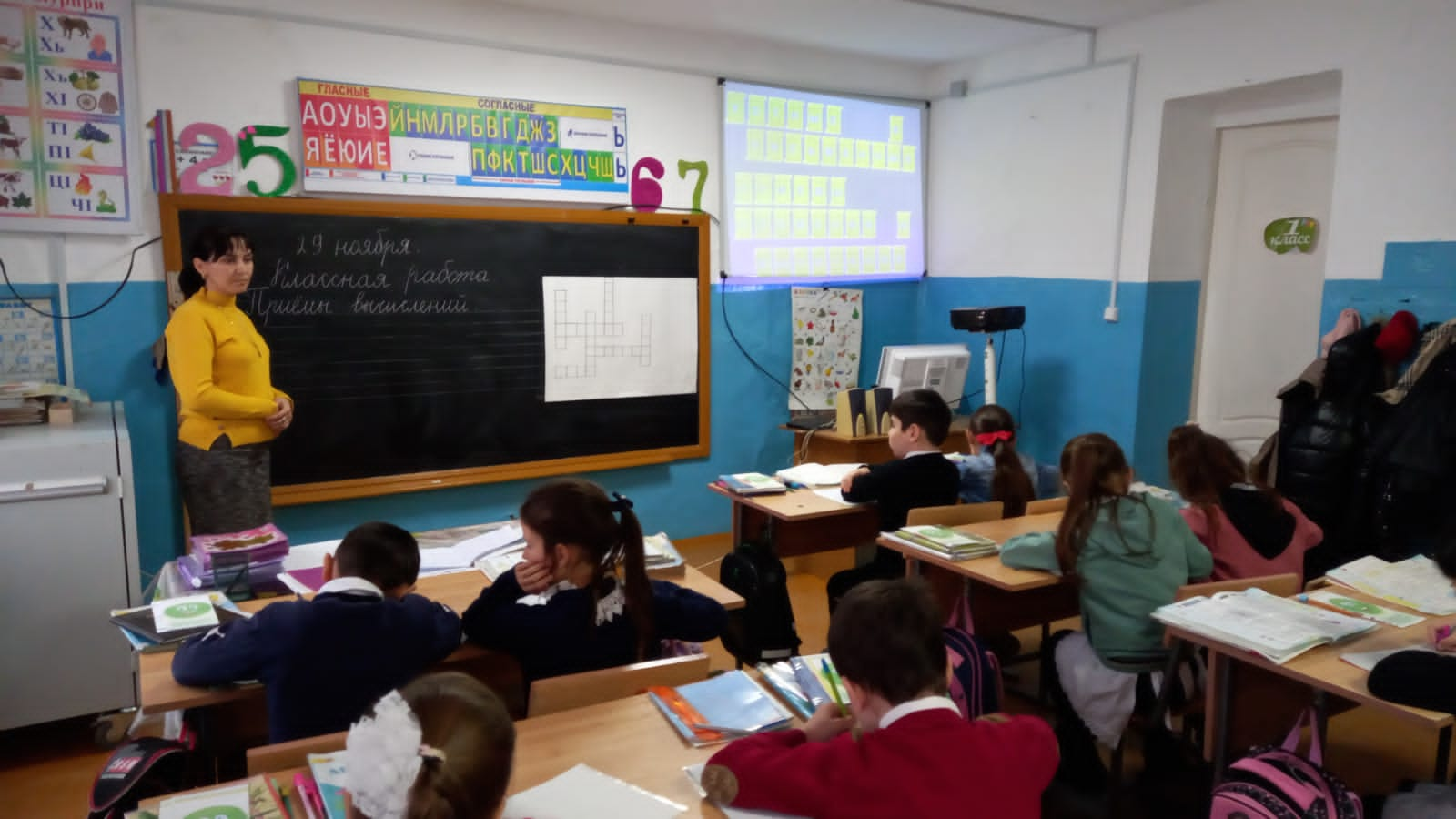 Провела  уч.нач.кл.Вишкаева Д.А.2022-2023уч.г.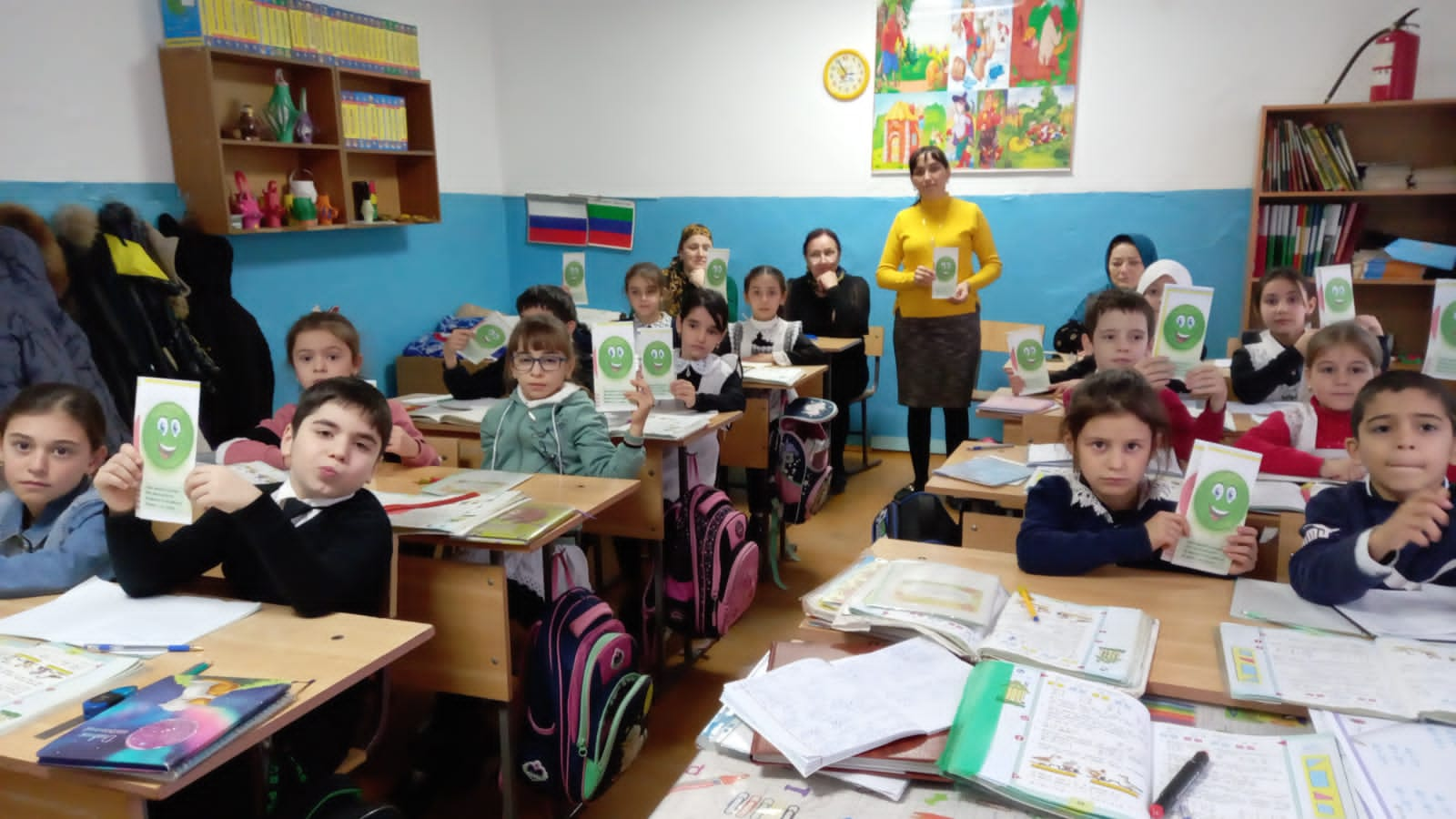 